ALLEGATO D ALLA DOMANDA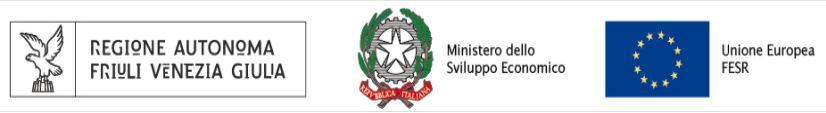 POR FESR 2014-2020 bando DGR /2019Scheda Tecnica di Progetto Aggiuntivodichiarazione sostitutiva di certificazioni e di atto di notorietà (artt. 46 e 47 DPR 445 del 28 dicembre 2000)Il sottoscritto	codice fiscale	in qualità diResponsabile dell’ufficio tecnico competente dell’ente☐	Tecnico incaricato iscritto all’ordine/collegio professionale	della Provincia dia corredo dell’istanza di contributo che viene presentata ai sensi del bando approvato con DGR /201 a valere sul POR FESR 2014-2020 Linea di intervento 3.1.a.1 – Riduzione di consumi di energia primaria negli edifici scolastici per la realizzazione del progetto denominato1al fine della valutazione ed immissione in graduatoria del progetto come sopra denominatodichiaraconsapevole delle responsabilità anche penali derivanti dal rilascio di dichiarazioni mendaci e della conseguente decadenza dai benefici concessi sulla base di una dichiarazione non veritiera, ai sensi degli articoli 75 e 76 del decreto del Presidente della Repubblica 28 dicembre 2000, n. 445,:E’ previsto l’ulteriore seguente intervento aggiuntivo a completamento, risolutivo delle problematiche della struttura scolastica:avviato e non concluso;da avviare alla data della presentazione della domanda di contributo;Titolo del progetto aggiuntivotitolodescrizione sinteticalocalizzazione interventoCronoprogramma2FASE	INIZIO	FINEEsecuzione lavoriTipologie di intervento aggiuntivo previsto3Riportare il titolo del progetto di efficientamento energetico per cui è chiesto il contributo a valere sul POR FESR 2014 – 2020.Congruente con il cronoprogramma del progetto di efficientamento energetico.adeguamento in materia di sicurezza dei luoghi e degli impiantimitigazione e prevenzione antisismicabonifica o messa in sicurezza di parti dell’immobile o sue pertinenze contaminate da amiantoulteriori interventi di efficientamento energetico non compresi nel progetto di cui alla richiesta di finanziamento sui fondi POR FESR 2014 – 2020altro [specificare]Costo totale del progetto aggiuntivo desunto dal relativo quadro economico:•€Rapporto tra il costo totale, desunto dal quadro economico, dell’intervento aggiuntivo rispetto a quello del progetto di efficientamento energetico oggetto della domanda di contribuzione%Dimostrazione di copertura del costo totale del progetto aggiuntivo:[descrizione]dichiara altresìdi acconsentire al trattamento dei dati personali inviatiLuogo Fare clic qui per immettere testo. , data Fare clic qui per immettere una data.FirmaFare clic qui per immettere testo.Allegato 1: fotocopia documento d’identità del dichiaranteAllegato 2: planimetria in scala 1:500 riportante l’edificio o gli edifici oggetto di intervento muniti di identificativo meccanografico MIUR, nonché l’area di pertinenza. Nella planimetria dovrà inoltre essere indicata la corretta toponomastica e gli identificativi catastali.Selezionare le tipologie interessate.Superficie oggetto dell’intervento aggiuntivoSuperficie oggetto dell’intervento aggiuntivoSuperficie oggetto dell’intervento aggiuntivoSuperficie oggetto dell’intervento aggiuntivo[mq.]Livello di cantierabilità delLivello di cantierabilità del☐ fattibilità tecnico economica(approvata con☐ fattibilità tecnico economica(approvata con☐ fattibilità tecnico economica(approvata con/)progetto aggiuntivo☐ definitiva☐ definitiva(approvata con/)Progettazione già acquisita alla dataProgettazione già acquisita alla dataProgettazione già acquisita alla data☐ esecutiva☐ esecutiva(approvata con/)della domandadella domandadella domanda